《二手车销售统一发票》式样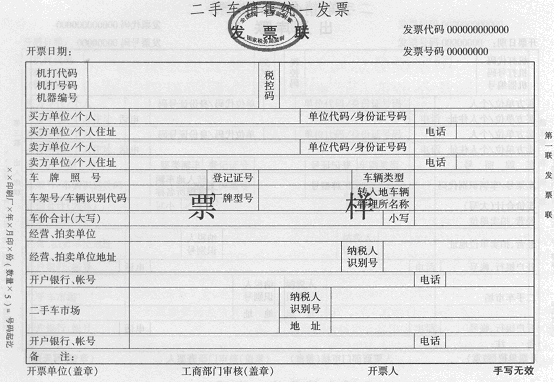 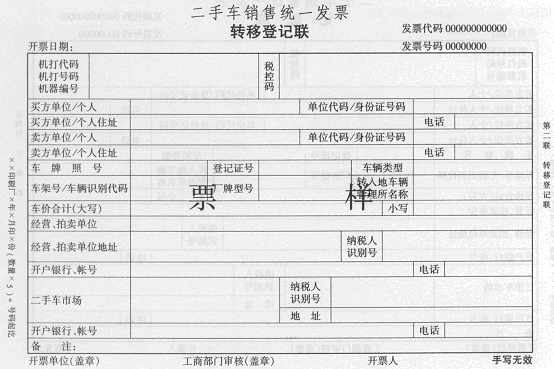 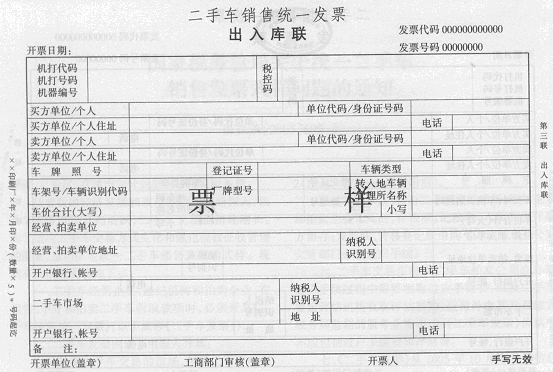 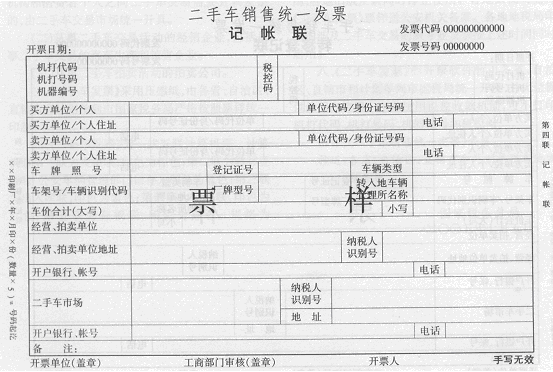 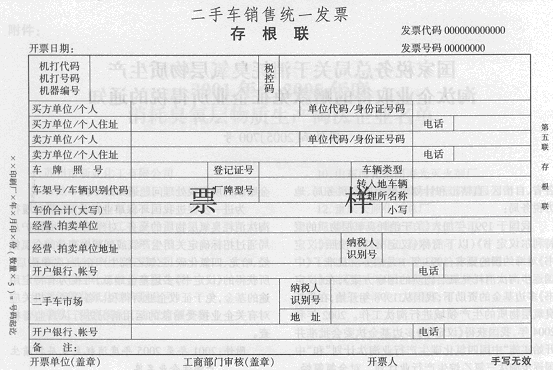 